به نام ایزد  دانا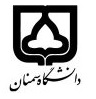 (کاربرگ طرح درس)                   تاریخ بهروز رسانی:               دانشکده     ..دامپزشکی..........................                                               نیمسال اول/دوم سال تحصیلی98-97بودجهبندی درسمقطع: کارشناسی*  دکتری حرفه ای□  دکتری□مقطع: کارشناسی*  دکتری حرفه ای□  دکتری□مقطع: کارشناسی*  دکتری حرفه ای□  دکتری□تعداد واحد: نظری1 عملی1.تعداد واحد: نظری1 عملی1.	شیمی مواد غذایی	فارسی:	شیمی مواد غذایی	فارسی:نام درسپیشنیازها و همنیازها: بیوشیمی عمومیپیشنیازها و همنیازها: بیوشیمی عمومیپیشنیازها و همنیازها: بیوشیمی عمومیپیشنیازها و همنیازها: بیوشیمی عمومیپیشنیازها و همنیازها: بیوشیمی عمومی	Food Chemistry	لاتین:	Food Chemistry	لاتین:نام درسشماره تلفن اتاق:شماره تلفن اتاق:شماره تلفن اتاق:شماره تلفن اتاق:	اشکان جبلی جوان	مدرس/مدرسین:	اشکان جبلی جوان	مدرس/مدرسین:	اشکان جبلی جوان	مدرس/مدرسین:	اشکان جبلی جوان	مدرس/مدرسین:منزلگاه اینترنتی:منزلگاه اینترنتی:منزلگاه اینترنتی:منزلگاه اینترنتی:	jebellija@profs.semnan.ac.ir	پست الکترونیکی:  	jebellija@profs.semnan.ac.ir	پست الکترونیکی:  	jebellija@profs.semnan.ac.ir	پست الکترونیکی:  	jebellija@profs.semnan.ac.ir	پست الکترونیکی:  برنامه تدریس در هفته و شماره کلاس:برنامه تدریس در هفته و شماره کلاس:برنامه تدریس در هفته و شماره کلاس:برنامه تدریس در هفته و شماره کلاس:برنامه تدریس در هفته و شماره کلاس:برنامه تدریس در هفته و شماره کلاس:برنامه تدریس در هفته و شماره کلاس:برنامه تدریس در هفته و شماره کلاس:اهداف درس: آشنایی دانشجویان با ساختار شیمیایی مواد غذاییاهداف درس: آشنایی دانشجویان با ساختار شیمیایی مواد غذاییاهداف درس: آشنایی دانشجویان با ساختار شیمیایی مواد غذاییاهداف درس: آشنایی دانشجویان با ساختار شیمیایی مواد غذاییاهداف درس: آشنایی دانشجویان با ساختار شیمیایی مواد غذاییاهداف درس: آشنایی دانشجویان با ساختار شیمیایی مواد غذاییاهداف درس: آشنایی دانشجویان با ساختار شیمیایی مواد غذاییاهداف درس: آشنایی دانشجویان با ساختار شیمیایی مواد غذاییامکانات آموزشی مورد نیاز:امکانات آموزشی مورد نیاز:امکانات آموزشی مورد نیاز:امکانات آموزشی مورد نیاز:امکانات آموزشی مورد نیاز:امکانات آموزشی مورد نیاز:امکانات آموزشی مورد نیاز:امکانات آموزشی مورد نیاز:امتحان پایانترمامتحان میانترمارزشیابی مستمر(کوئیز)ارزشیابی مستمر(کوئیز)فعالیتهای کلاسی و آموزشیفعالیتهای کلاسی و آموزشینحوه ارزشیابینحوه ارزشیابی752525درصد نمرهدرصد نمرهمنابع و مآخذ درسمنابع و مآخذ درستوضیحاتمبحثشماره هفته آموزشیاهمیت آزمایشگاه شیمی مواد غذایی1شیمی آب ( خواص فیزیکو شیمیایی)2نقش آب در فساد میکروبی، شیمیایی و آنزیمی3نقش آب در فساد میکروبی، شیمیایی و آنزیمی4انجماد و سختی آب5شیمی کربوهیدراتها6خواص فیزیکوشیمیایی کربوهیدراتها7واکنش های شیمیایی کربوهیدرات ها 8شیمی پلی ساکاریدها9شیمی لیپیدها (ساختمان)10خواص فیزیکوشیمیایی لیپیدها11واکنش های شیمیایی و فساد لیپیدها12آنتی اکسیدانها و پرواکسیدانها13(ساختمان و خواص فیزیکو شیمیایی)	شیمی پروتئین ها14فساد شیمیایی پروتئین ها15شیمی املاح معدنی، ویتامین ها و رنگ ها16